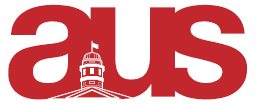 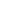 Report of the African Studies Students’ AssociationPast EventsOn April 3, 2018, we had a Wine & Cheese to launch our journal, Uhuru! It was a success. Students from different programs came to the event to grab a copy of the journal, mingle with peers and eat plantain.  Respectfully Submitted,Carmella MunyuzangaboVice-President of External Affairs 